INFORMATION SHEET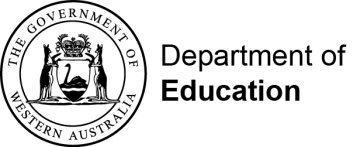 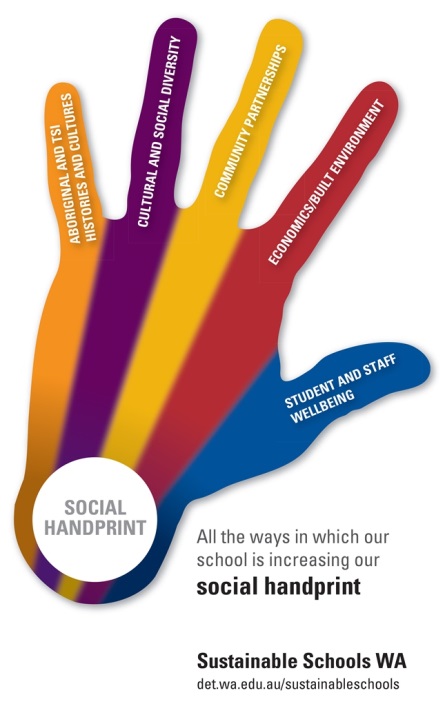 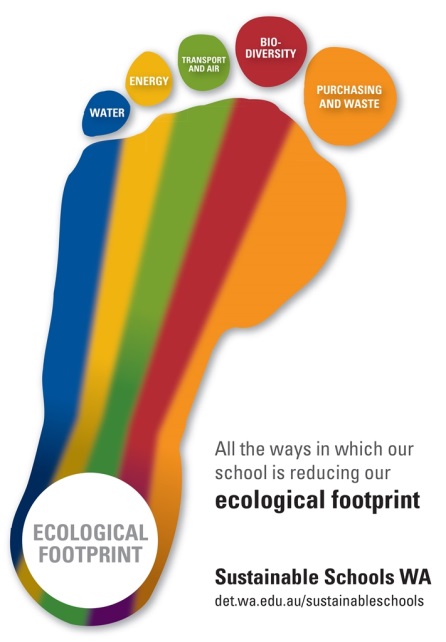 SUSTAINABLE SCHOOLS WA 
ALLIANCE MEMBERS